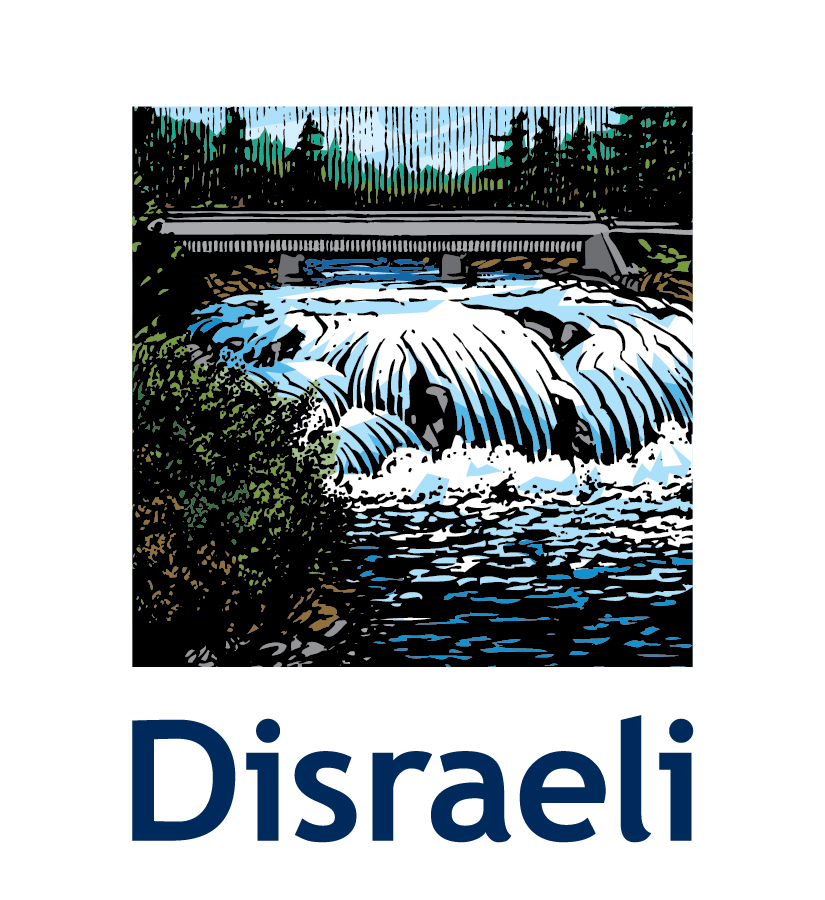 Croquis :1 - Identifier l’emplacement de l’élément touché par la demande de permis (garage, remise, galerie, piscine, arbre, aire de stationnement, poulailler, etc.).2- Préciser les distances entre le bâtiment projeté, les lignes séparatrices et les bâtiments existants du terrain (ligne arrière, ligne latérale, ligne avant).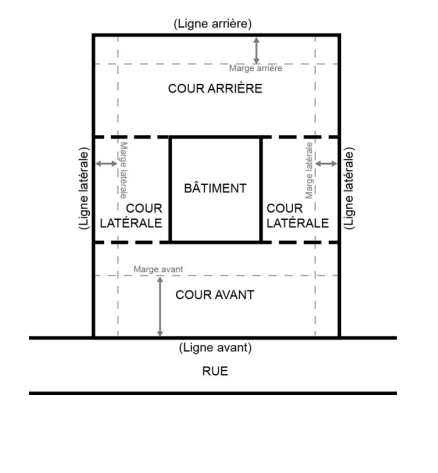 Date de la demande * :Emplacement (propriété visée par la demande)Emplacement (propriété visée par la demande)Adresse complète : IdentificationIdentificationIdentificationIdentificationIdentificationIdentificationPropriétairePropriétairePropriétaireDemandeurDemandeurDemandeurPrénom et nom :  Même que le propriétaire Même que le propriétaire Même que le propriétaireAdresse : Nom : Ville : Adresse : Code postale : Ville : Téléphone :Code postale : Courriel :Téléphone :Courriel :Exécutant des travauxExécutant des travauxExécutant des travaux Effectuer par le propriétaire Effectuer par le propriétaire Effectuer par le propriétaireNom de l’entreprise :Responsable (s’il y en a) :Adresse : Ville :Code postale :Téléphone :No RBQ :No NEQ : Renseignement relatifs à la demande – travaux à réaliserRenseignement relatifs à la demande – travaux à réaliserRenseignement relatifs à la demande – travaux à réaliserRenseignement relatifs à la demande – travaux à réaliserRenseignement relatifs à la demande – travaux à réaliserRenseignement relatifs à la demande – travaux à réaliserMoment des travauxMoment des travauxMoment des travauxMoment des travauxMoment des travauxMoment des travauxDate de début prévue :Date de fin prévue : Coût des travaux (ou estimé) :Coût des travaux (ou estimé) :Coût des travaux (ou estimé) :Coût des travaux (ou estimé) :Description de travaux à réaliserDescription de travaux à réaliserDescription de travaux à réaliserDescription de travaux à réaliserDescription de travaux à réaliserDescription de travaux à réaliserDemande(s) : Localisation des travaux : (Remplir croquis au verso*)Matériaux choisis :Descriptif et particularité :Descriptif et particularité :(Si demande d’abattage, précisez essence et nombre d’arbres)Signature du demandeur :